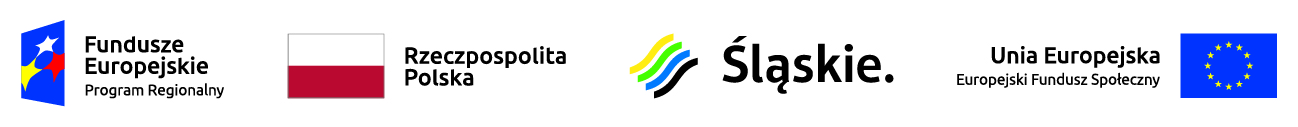 Skład Komisji Oceny Projektów w ramach konkursu nr RPSL.11.01.01-IZ.01-24-233/18L.p.Imię i NazwiskoFunkcja pełniona w KOP1.Jarosław WesołowskiPrzewodniczący KOP2.Anna TofilskaZastępca Przewodniczącego KOP3.Adriana FrączekZastępca Przewodniczącego KOP4.Monika HacaśSekretarz KOP5.Maria WiktorczykSekretarz KOP6.Magdalena DeszczyńskaSekretarz KOP7.Barbara Wyka-MikrutCzłonek KOP - pracownik IOK8.Andrzej BryjaCzłonek KOP - pracownik IOK9.Katarzyna KozłowskaCzłonek KOP - pracownik IOK10.Monika OrganaCzłonek KOP - pracownik IOK11.Ewa PatalongCzłonek KOP - pracownik IOK12.Sabina SłomianyCzłonek KOP - pracownik IOK13.Tomasz StećCzłonek KOP - pracownik IOK14.Agnieszka KowalczykCzłonek KOP - Ekspert15.Katarzyna LewandowskaCzłonek KOP - Ekspert16.Renata PacholskaCzłonek KOP - Ekspert17.Mariusz ŚpiewokZastępca Przewodniczącego KOP z ramienia IP ZIT18.Magdalena CyprysSekretarz KOP z ramienia IP ZIT19.Justyna BirnaCzłonek KOP - pracownik IOK z ramienia IP ZIT20.Anna KalinowskaCzłonek KOP - pracownik IOK z ramienia IP ZIT21.Tomasz CisekCzłonek KOP - Ekspert z ramienia IP ZIT22.Rafała CiupaCzłonek KOP - Ekspert z ramienia IP ZIT